SANJOY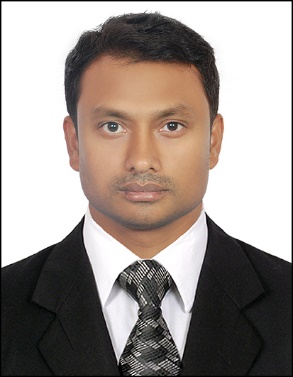 EMIL ID: sanjoy.373774@2freemail.com  Professional Accountant with over 10 Years of experience specializing in Account Manager from BNB Group for international companies. My greatest strength is hard work; research skills and perseverance. To serve the organization with the best of my knowledge. EXPERIENCE:-____________________________________________________________________2017-FEB-Present            ACCOUNTANT  MANAGER 				EMIRATES CAR PARKING RENTAL L.L.C/ Dubai/ U.A.ECompany Details:	Emirates car parking company is one of the best companies of Dubai. It’s mainly partnership car parking company, offers safety and security to customers’. The company owned  three car parking areas, two underground and one open place. It provide monthly and hourly parking conveniences. It also has  two running restaurants and a General Trading. ACCOUNTANT DUTIES: Prepare cashbook, and handling cash related all work.Documents financial transactions by entering account informationPrepare daily journal entries and general ledger account reconciliationsRecommends financial actions by analysing account optionsSummarizes current financial status by collecting information, preparing balance sheet, profit and loss statement and other reportsMaintains accounting controls by preparing and recommending policies and proceduresManages inventory and logisticsReconciles financial discrepancies by collecting and analysing account informationSecures financial information by updating the company’s Financial Management SystemMaintains financial security by following internal controlsPrepares payments by verifying documentation and requesting disbursements via cheque, cash or 
online transactionsPrepare variance analysis to budget forecasts and prepares monthly cash flow analysis on actualManage the accounting for inventory, accounts receivables and payablesMaintain overall responsibility for accounts payable, receivable and payrollBanking of all payments – cash and cheques in a timely manner and bank reconciliation 2014-NOV- Feb-17  	BRANCH ACCOUNTANT MANAGER				BNB Group / Kinshasa / DR CongoCompany Details:		BNB Group is large privately owned trading and distribution company					           Angola, RD Congo and Namibia. BNB Group is one of Central Africa’s				leading mass distribution companies focusing on fast moving consumer goods.Job Responsibilities:Sales voucher and Purchase voucher entriesPreparation of Payroll of staffsFollowing up account payable and account receivable Following up Client collection and maintain detailsStock verification every weekPurchase order and purchase calculationShops, depots and branch inventory reportBank, H.O. and Client statement reconciliationShip loading and unloading Issuing debit and credit note  to shops and clientTax related all workMaintain proper bill system and send bill to client everyday Following up shop and client command everydayHandling depot related all worksPrepare Sales and Purchase report and follow up management command2009-02 - 2014-12	 EXECUTIVE ACCOUNTANT   				S B Marketing / Kolkata / IndiaFinalization of AccountsSales and Purchase entriesTax calculation and e-filing of vat return and submit of Income tax Return2007-10 – 2009-01	Working as a Jr. Accountant. Company Deal with different type of essence, flavours, Ingredient which are used in bakery industries. 2007-04 – 2007-09	Working as a Jr. Accountant. Dredging (clear the bed of a river/ canal by scooping out mud and rubbish)Educational Qualification:Holding a Bachelor degree in Commerce, pass on 2005 from C.UTechnical Qualification:ACCOUNTING MANAGER Course from CIA (Certified Industrial Accountant)ICA (Dalhousie) in the year 2011. (Certificate not received)(Course: e-Office - Basic, F.A. Packages - Advanced Practical Accounts, Taxation, Central Excise & Service-Tax, Investment &Labour-Laws, R.O.C. and Banking and Personality Development Program with Effective Business Communication).Work Experience in Accounting SoftwareTally ERP 9Busy winPersonal Details:Date of Birth	:	08th March, 1984Nationality	:	IndianLanguages Known	:	English, Hindi, & BengaliHobbies	:   Watching movie, Reading books, listening musicDate:                                                                                Signature: